附件4乳腺癌检查流程图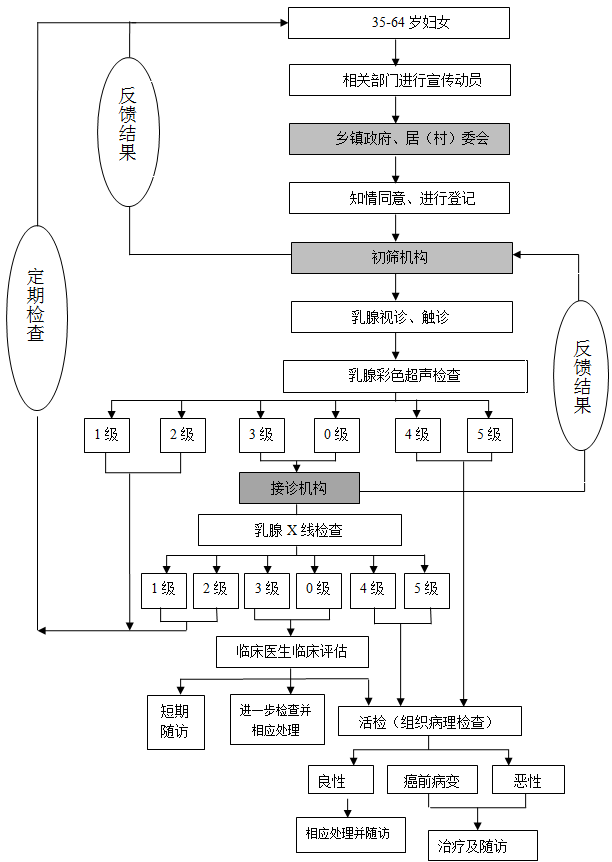 